АО «МСК-Энерго»Лобненский РЭСПлановые отключения абонентов в марте 2020 годаг. Лобня (микрорайоны: Букино, Восточный, Депо, Катюшки ЖК «Лобня Сити», Красная Поляна,  Луговая, Третий, Центральный, Южный)Старший диспетчер ОДГ г. Лобня											Темиров Т. О.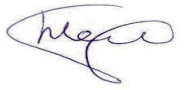 Дата проведения работДень неделиВремя отключенияМесто проведения работОтключаемый район (улица)Телефон для связи11.03.2020среда09.00-16.00РТП-80 Кратковременное погашение .8(495) 481-41-57доб. 28-34дисп. 8-495-579-42-7211.03.2020среда09.00-16.00РТП-80 Г. ЛобняЖилые дома: ул. Жирохова, д.2, 5Детский сад №19 «Ласточка» ул. Жирохова, д.4    «Музей Истории города»8(495) 481-41-57доб. 28-34дисп. 8-495-579-42-7212.03.2020четверг10.00-14.00ТП-50 Частный сектор:Ул. Нестериха, д.1-36АЗС ул. Гагарина, 2ААвтомагазин Букинское ш., 45Автосервис Букинское ш., 458(495) 481-41-57доб. 28-34дисп. 8-495-579-42-7217.03.2020вторник09.00-16.00РТП-8 Секция АКратковременное погашение8(495) 481-41-57доб. 28-34дисп. 8-495-579-42-7217.03.2020вторник09.00-16.00РТП-8 Секция АГ. ЛобняЖилые дома: ул. Крупской, д.22 к.1,2 д.24 к. 1,2ТЦ «Олимп»Магазин «Дикси»ЦТП №2 ул. КрупскаяКНС ул. Крупская8(495) 481-41-57доб. 28-34дисп. 8-495-579-42-7218.03.2020среда09.00-16.00РТП-8 Секция БКратковременное погашение8(495) 481-41-57доб. 28-34дисп. 8-495-579-42-7218.03.2020среда09.00-16.00РТП-8 Секция БГ. ЛобняЖилые дома: ул. Крупской, д.22 к.1,2 д.24 к. 1,2ТЦ «Олимп»Магазин «Дикси»ЦТП №2 ул. КрупскаяКНС ул. Крупская8(495) 481-41-57доб. 28-34дисп. 8-495-579-42-7226.03.2020четверг09.00-16.00РТП-10 Секция АКратковременное погашение8(495) 481-41-57доб. 28-34дисп. 8-495-579-42-7226.03.2020четверг09.00-16.00РТП-10 Секция Аг. ЛобняКотельная ул. ТекстильнаяКНС  ул. ТекстильнаяГУП «Монолит» ВКХ очистные сооружения  ул. ТекстильнаяЗАО «Соник ДУО»ПСК ЛутРБУ МонолитАвтотранс8(495) 481-41-57доб. 28-34дисп. 8-495-579-42-7227.03.2020пятница09.00-16.00РТП-10 Секция Б Кратковременное погашение8(495) 481-41-57доб. 28-34дисп. 8-495-579-42-7227.03.2020пятница09.00-16.00РТП-10 Секция Б г. ЛобняКотельная ул. ТекстильнаяКНС ул. ТекстильнаяГУП «Монолит»ВКХ очистные сооружения ул. ТекстильнаяЗАО «Соник ДУО»ПСК ЛутРБУ МонолитАвтотранс8(495) 481-41-57доб. 28-34дисп. 8-495-579-42-72